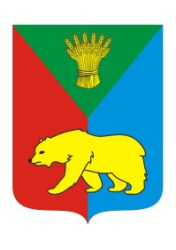  РОССИЙСКАЯ ФЕДЕРАЦИЯ ИРКУТСКАЯ ОБЛАСТЬ ИРКУТСКИЙ РАЙОН ХОМУТОВСКОЕ МУНИЦИПАЛЬНОЕ ОБРАЗОВАНИЕАДМИНИСТРАЦИЯПОСТАНОВЛЕНИЕ ____________ №_________с.ХомутовоО назначении публичных слушаний по проекту решенияо предоставлении разрешенияна условно разрешенный вид использования земельного участкаВ целях соблюдения права человека на благоприятные условия жизнедеятельности, прав и законных интересов правообладателей земельных участков и объектов капитального строительства, руководствуясь ст. ст. 5.1, 39 Градостроительного кодекса Российской Федерации, ст. 28 Федерального закона от 06.10.2003 № 131-ФЗ «Об общих принципах организации местного самоуправления в РФ», ст. 19 Устава Хомутовского муниципального образования, постановлением администрации Хомутовского муниципального образования от 31.10.2018 № 150 о/д «О комиссии по подготовке правил землепользования и застройки Хомутовского муниципального образования», Решением Думы Хомутовского муниципального образования от 26.07.2018 № 13-56/д «Об утверждении Положения об отдельных вопросах организации и проведения общественных обсуждений, публичных слушаний в области градостроительной деятельности в Хомутовском муниципальном образовании», на основании заявления Сидикова Элиёржона Журалиевича Администрация Хомутовского муниципального образованияПОСТАНОВЛЯЕТ:Назначить публичные слушания по проекту решения о предоставлении разрешения на условно разрешенный вид использования «Для индивидуального жилищного строительства» в отношении: 1.1	земельного участка с кадастровым номером 38:06:100922:7768, площадью 600 кв.м., расположенного по адресу: Российская Федерация, Иркутская область, Иркутский муниципальный район, Хомутовское сельское поселение, д. Куда, пер. Семейный, земельный участок 2;1.2.	земельного участка с кадастровым номером 38:06:100922:7789, площадью 601 кв.м., расположенного по адресу: Российская Федерация, Иркутская область, Иркутский муниципальный район, Хомутовское сельское поселение, д. Куда, ул. Лунная, земельный участок 29;1.3.	земельного участка с кадастровым номером 38:06:100922:7767, площадью 600 кв.м., расположенного по адресу: Российская Федерация, Иркутская область, Иркутский муниципальный район, Хомутовское сельское поселение, д. Куда, пер. Солнечный, земельный участок 1;1.4.	земельного участка с кадастровым номером 38:06:100922:7788, площадью 600 кв.м., расположенного по адресу: Российская Федерация, Иркутская область, Иркутский муниципальный район, Хомутовское сельское поселение, д. Куда, ул. Лунная, земельный участок 27.2. Комиссии по подготовке правил землепользования и застройки Хомутовского муниципального образования:		1) в срок не более одного месяца со дня опубликования оповещения о начале публичных слушаний, предусмотренного подпунктом "а" пункта 2 части 2 настоящего постановления до дня опубликования заключения о результатах публичных слушаний, провести публичные слушания по проекту;		2) обеспечить опубликование в газете «Вестник Хомутовского поселения» и размещение на официальном сайте администрации Хомутовского муниципального образования в информационно-телекоммуникационной сети "Интернет" (http://khomutovskoe-mo.ru):а) оповещения о начале публичных слушаний в форме информационного сообщения, содержащего, в том числе, информацию о месте и дате открытия, времени проведения экспозиции проекта;		б) проекта и информационных материалов к нему;		в) заключения о результатах публичных слушаний.		3. Опубликовать настоящее постановление в средствах массовой информации в газете «Вестник Хомутовского поселения» и разместить на официальном сайте администрации Хомутовского муниципального образования в информационно-телекоммуникационной сети "Интернет" (http://khomutovskoe-mo.ru).		4. Контроль за исполнением настоящего постановления возложить на Заместителя Главы администрации Хомутовского муниципального образования.Исполняющий обязанностиГлавы администрации                                                                     А.В. ИваненкоИСПОЛНИТЕЛЬ:Ведущий  специалистотдела градостроительства,земельных и имущественных отношений ___________________А.В. БлагиреваСОГЛАСОВАНО: Заместитель Главыадминистрации                   ____________________________ Н.В. Максименко«___»______________2022г.Руководитель аппарата администрации                   ____________________________ М.Ю. Несмеянова«___»______________2022г.И.о. начальника отдела градостроительства,земельных и имущественных отношений ________________Е.С. Колмаченко«___»______________2022г.Главный специалистюридического отдела    _______________________________И.А. Хромовских«___»______________2022г.РАССЫЛКА:1 экз. – дело2 экз. копий, заверенных в установленном порядке - в отдел градостроительства, земельных и имущественных отношенийЭлектронная версия правового акта и приложения к нему соответствует бумажному носителю